DRŽAVNO  PRVENSTVO  V  NOGOMETU  (ST. DEČKI - FINALNI  TURNIR  DP)OŠ Kidričevo, tor 23.5.2017Naša  šolska  ekipa:PRVAKI SLOVENIJE.  NEPOZABNO!   ČESTITKE.ZAHVALA NAVIJAČEM, KI SO NAS VZPODBUJALI.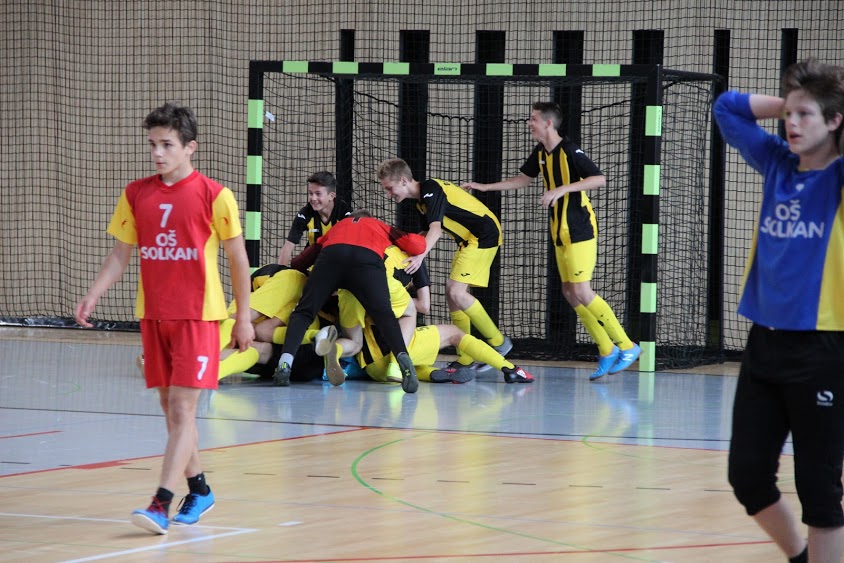 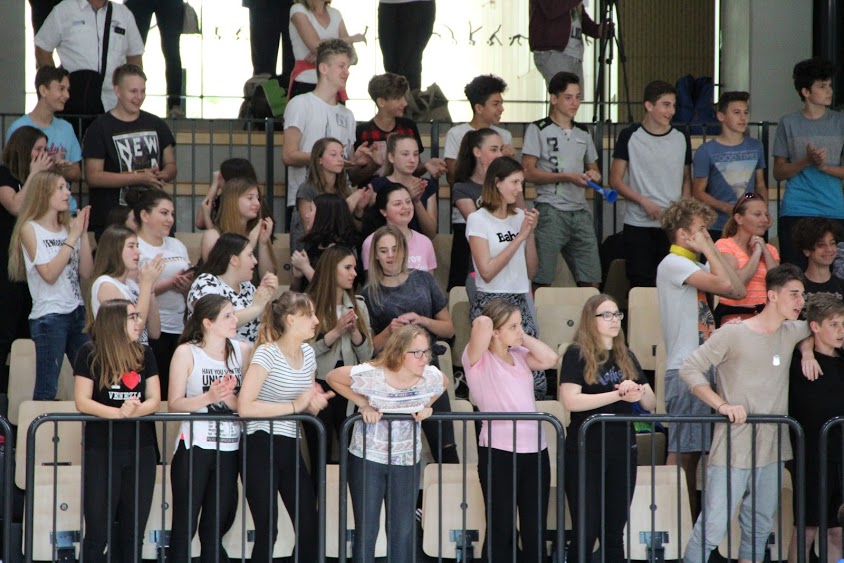 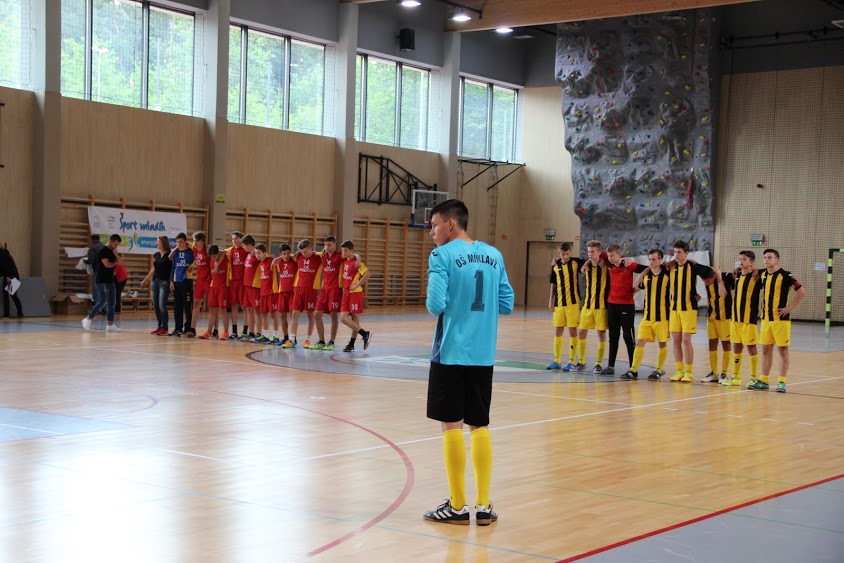 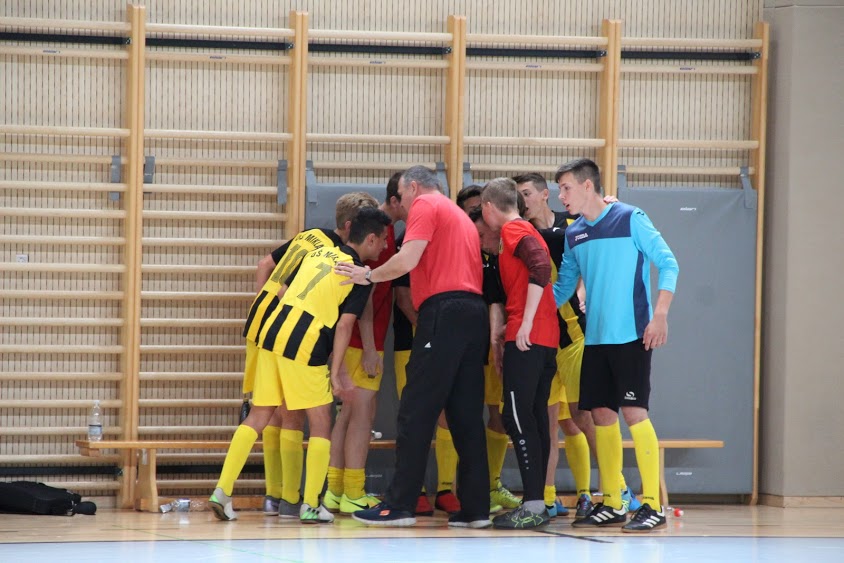 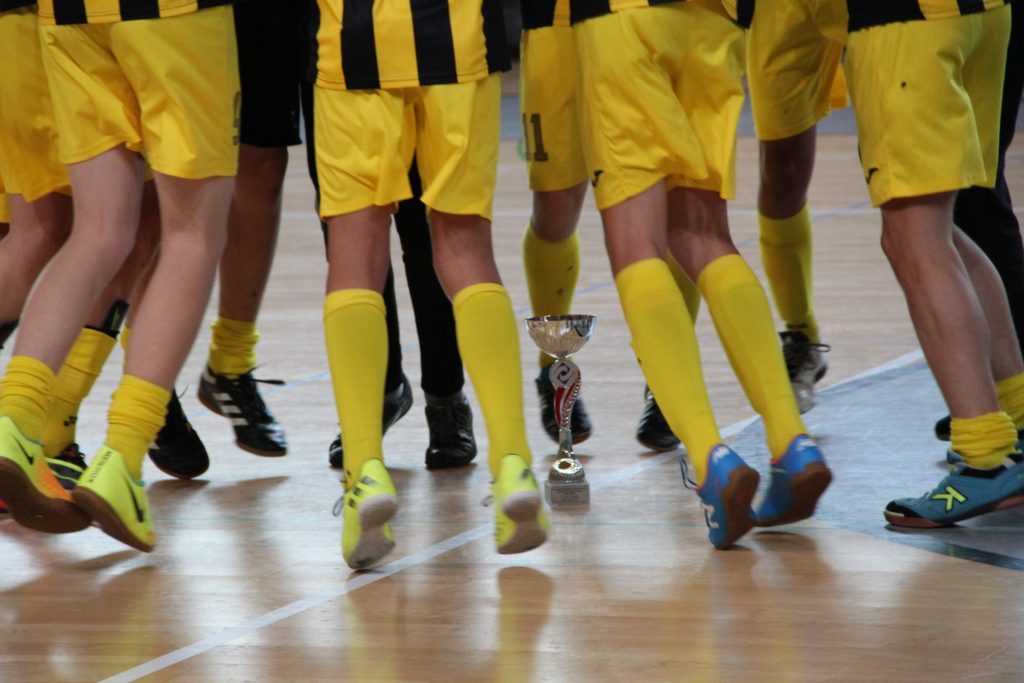 SLIKE SI LAHKO OGLEDATE NA SPLETNI STRANI OŠ KIDRIČEVOPolfinaleOŠ Miklavž : OŠ Trebnje3 : 1Končni vrstni red:OŠ Miklavž !!!OŠ SolkanOŠ TrebnjeOŠ KidričevoPolfinaleOŠ Solkan : OŠ Kidričevo4 : 1Končni vrstni red:OŠ Miklavž !!!OŠ SolkanOŠ TrebnjeOŠ KidričevoZa 3. mestoOŠ Trebnje : OŠ Kidričevo3 : 0Končni vrstni red:OŠ Miklavž !!!OŠ SolkanOŠ TrebnjeOŠ KidričevoFinaleOŠ Miklavž : OŠ Solkan3 : 3, 7 : 6*Končni vrstni red:OŠ Miklavž !!!OŠ SolkanOŠ TrebnjeOŠ Kidričevo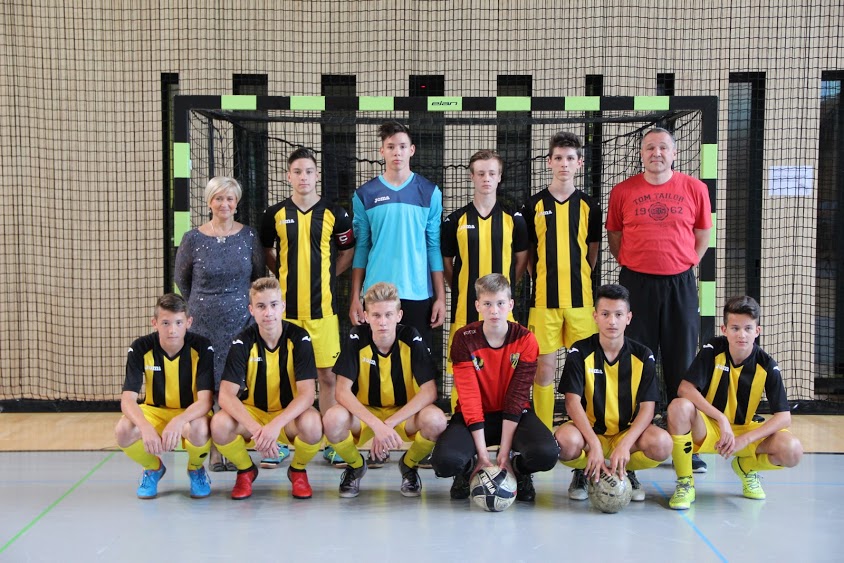 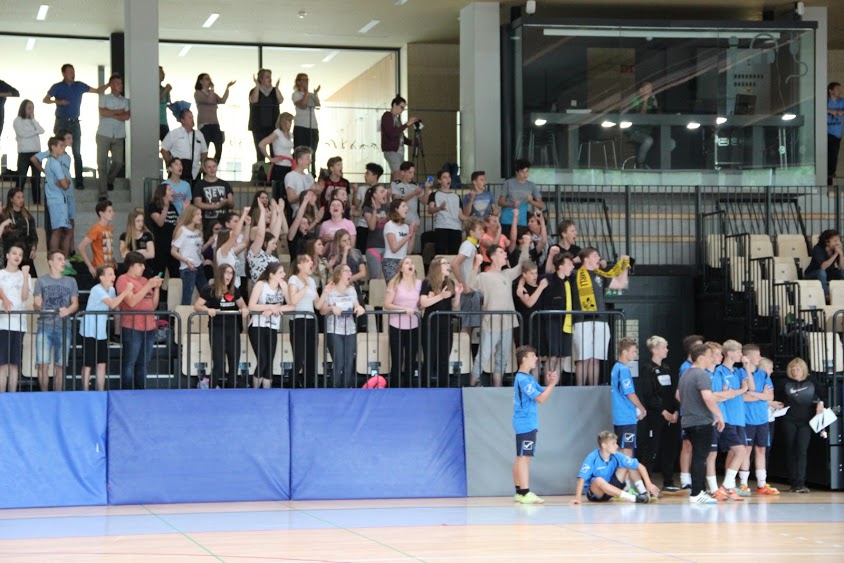 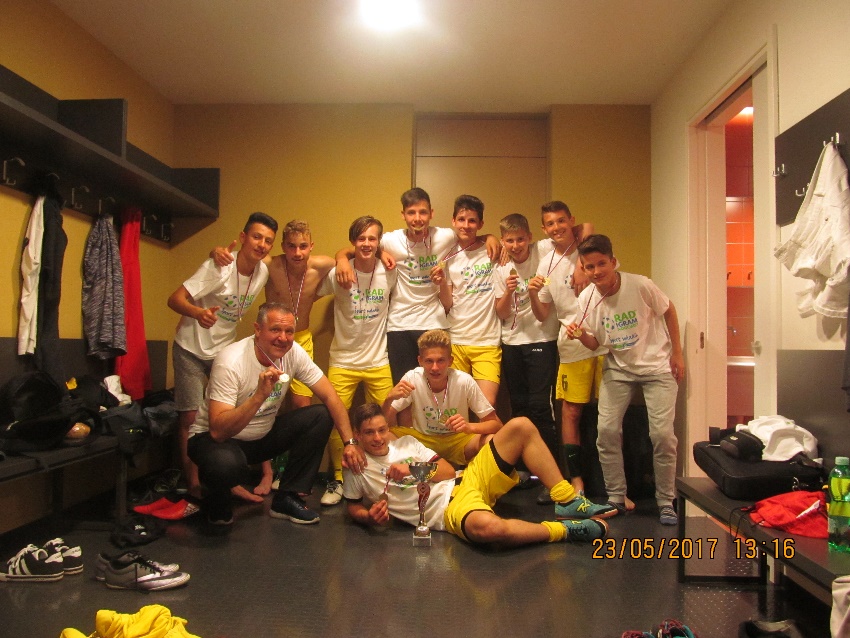 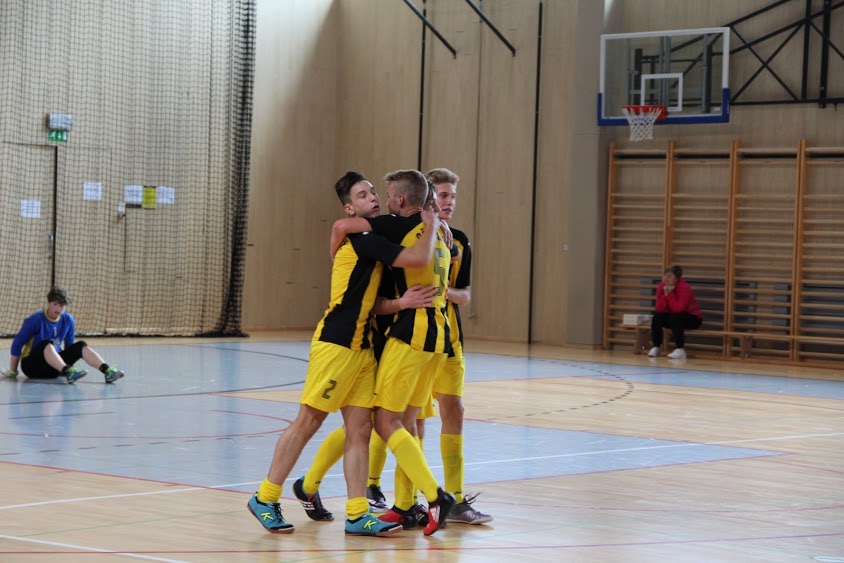 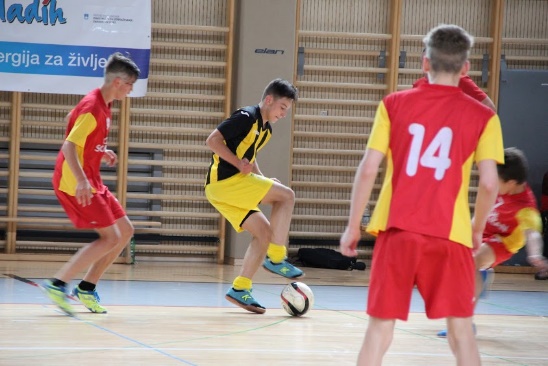 1. FRANCI  Nino,   2. KORES Andraž,    3. SAGADIN  Kristjan,   4. MILOŽIČ  Tin,  5. GRANULA Sergej,    6. POLANC Patrik,   7. ULAGA  Tomaž,     8. BERGLEZ Jakob, 9. FRAS Niko,  10. DRUŽOVEC Rene,  11. PEČNIK Gašper,  12. SPRINČNIK Žan.     Vodja ekipe:  KALEZIČ Miro.    